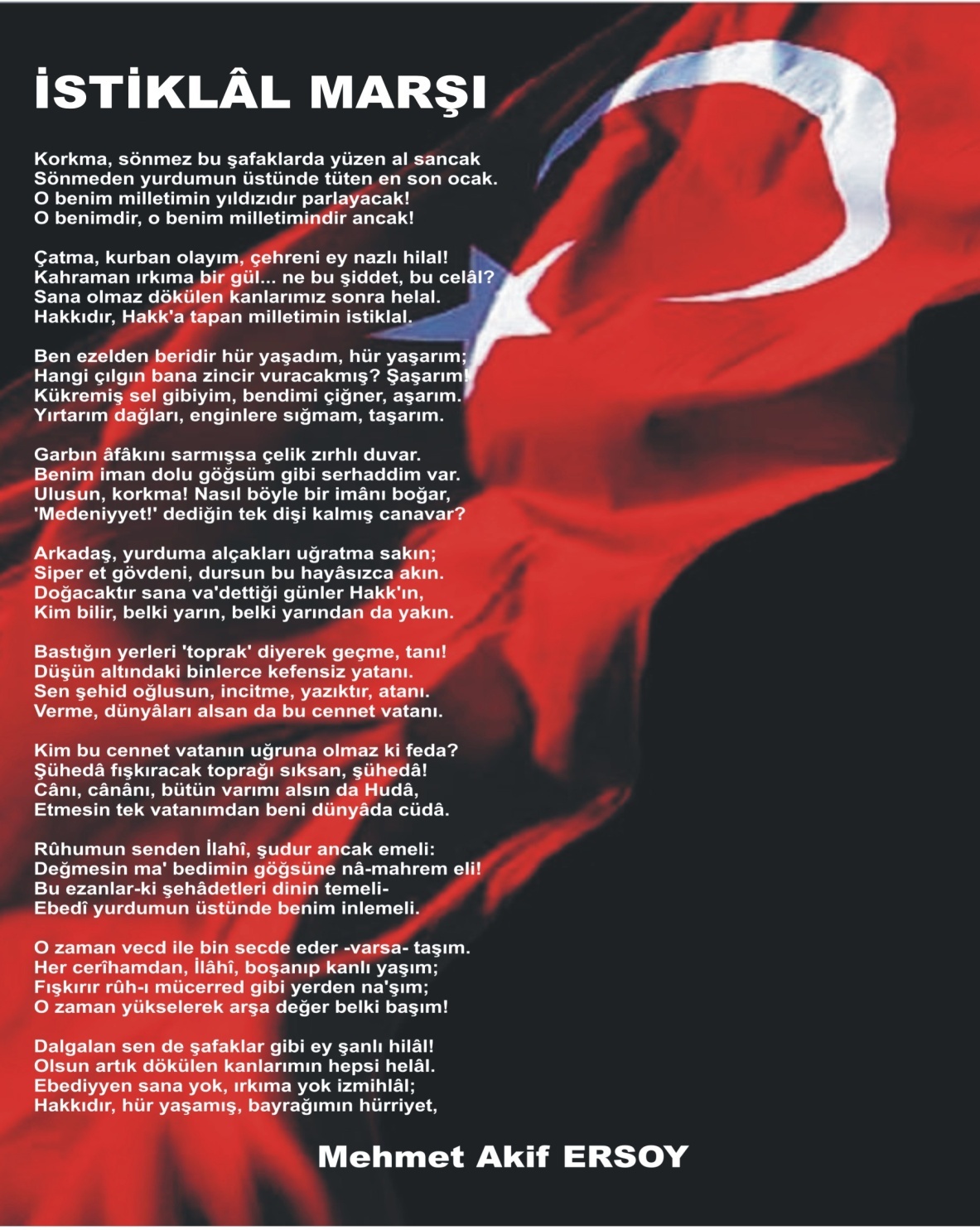 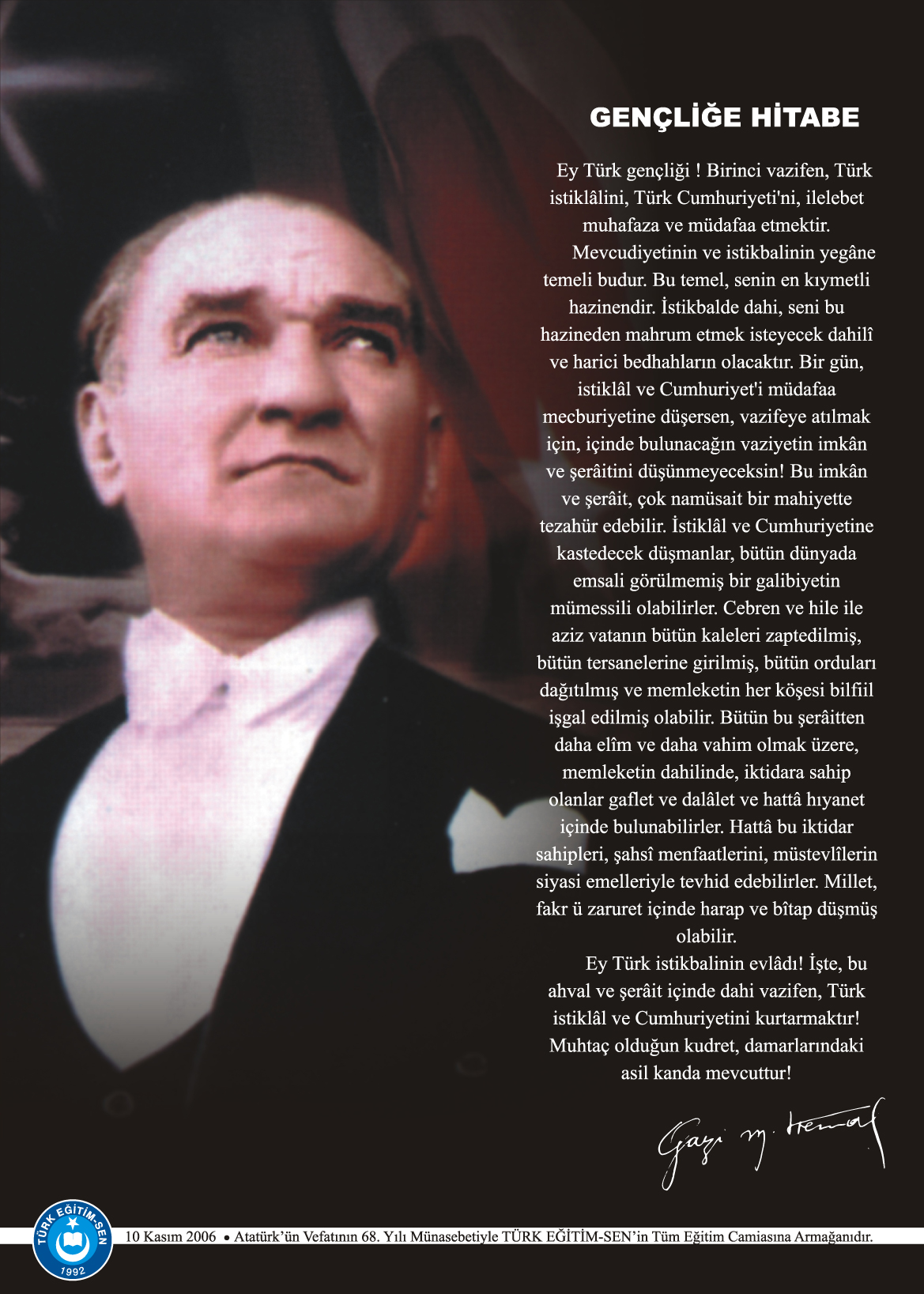 (OKULLAR İÇERİĞİNE  VE KADEMESİNE GÖRE DÜZENLEYECEKTİR. )İÇİNDEKİLER     Misyonumuz ve Vizyonumuz…………………………………………………………………………………4Kurum Kimlik Bilgileri	5  Kurumun Genel Özellikleri)	5Personel Bilgileri	6Öğretmen Norm Kadro Bilgileri…	6Kurumda Çalışan Personel Sayısı	7Öğrenci Bilgileri	8Şube ve Öğrenci Sayıları…	8Son 4 Yıl Öğrenci Sayısı…	8Genel Öğrenci İstatistikler……………………………………………………………………………...	8Özel Eğitim İhtiyacı Olan Öğrenci Durumları…………………………………………………………8Yükseköğretim Yerleştirme Durumları…………………………………………………………………92022-2023yılı Projelerimiz…………………………………………………………………………………..9Son 3 yılda Kurumun Başarıları…………………………………………………………………………10Kurumun Hedefleri……………………………………………………………….…………………….…….11Kurumun Sorunları ve Çözüm Önerileri……………………………………………………………12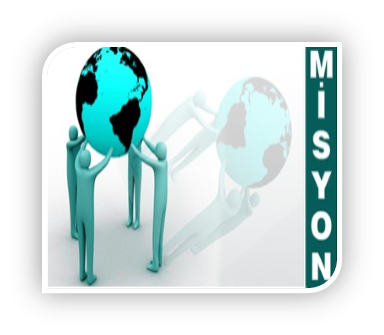 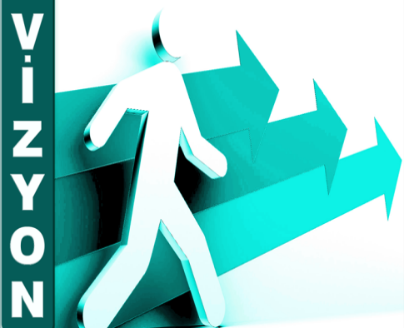 1.	KURUM KİMLİK BİLGİLERİ	2.	KURUMUN GENEL ÖZELLİKLERİOKULUN TARİHÇESİOkulumuz, 2005-2006 eğitim-öğretim yılında yabancı dille öğretim yapan liselerin Anadolu Lisesi'ne dönüştürülmesi sonucunda Vali Şenol Engin İlköğretim Okulunun ek binasında açılmıştır.2008-2009 eğitim-öğretim yılında ise bağışçı Yeşiller Deri San. ve Tic. Ltd. Şti. tarafından yaptırılan yeni binasında(şimdiki bina) öğrenime başlamıştır. Okulumuzda 1 müdür, 2 müdür yardımcısı ve 54 kadrolu öğretmen bulunmaktadır. Okulumuzda 28 derslik, spor salonu, açık futbol sahası, 1 açık basketbol sahası,2 açık voleybol sahası, 3 fen laboratuvarı, İngilizce dersliği, kütüphane, resim atölyesi, konferans salonu, destek eğitim odası, kütüphane bulunmaktadır.3.PERSONEL BİLGİLERİA.ÖĞRETMEN NORM KADRO DURUMUB. KURUMDA ÇALIŞAN PERSONEL SAYISI        4.	ÖĞRENCİ BİLGİLERİŞUBE VE ÖĞRENCİ SAYILARISON 4 YIL ÖĞRENCİ SAYI MEVCUTLARIGENEL ÖĞRENCİ İSTATİSTİKLERİD. ÖZEL EĞİTİM İHTİYACI OLAN ÖĞRENCİ DURUMLARIE.2021 YÜKSEKÖĞRETİM YERLEŞME DURUMU F.PROJELERİMİZ 5.SON 3 YILDA KURUMUN BAŞARILARI6.KURUMUN HEDEFLERİ7.KURUMUN SORUNLARI VE ÇÖZÜM ÖNERİLERİ8.2022-2023 EĞİTİM ÖĞRETİM YILINDA YÜRÜTÜLECEK PROJELERTekirağ ProjesiTubitak ProjesiEtwinning ProjesiErasmus ProjesiKurumun Resmî AdıCEMİLE YEŞİL ANADOLU LİSESİ AdresiZafer Mah. Gazi Osmanpaşa Cad. 1.Sk. No1 59860 Çorlu/TEKİRDAĞ Telefon02826923302Belgegeçer(Fax)02826923488 E-posta Adresi964376.lis@gmail.comWeb Adresihttps://cyal.meb.k12.tr7.  Öğretim ŞekliTam gün8.  Öğretime Başlama Yılı2008-2009 eğitim-öğretim yılı9.  Kurum Kodu96437610. Yabancı DiliİNGİLİZCE11. Okul MüdürüGÖKHAN VANLI12.  Müdür YardımcısıPERİHAN SEVER    13. Müdür Yardımcısı     13.  Müdür YardımcısıESRA GÜLERSıra NoBranş AdıDers SaatiNorm KadroKadroluSözleşmeliAylıksız İzindeÜcretli/ GörevlendirmeTOPLAMNorm İhtiyaç/ FazlalıkNorm İhtiyaç/ Fazlalık1Okul Müdürü211---1-2Müdür yardımcısı1222---2-3Rehberlik-22---2-4Matematik17288---8-5Türk Dili ve Edebiyat16288---8-6Tarih66321--3-7Coğrafya6133---3-8Din Kültürü623-1--129Fizik7233---3-10Kimya6033---3-11Biyoloji6633---3-12İngilizce14877---7-13Almanca62321--3-14Görsel Sanatlar5622---2-15Müzik6633---3-166Beden Eğitimi5622---2-17Felsefe42221716KadroluAylıksız İzindeSözleşmeliGörevlendirmeÜcretliHizmet AlımıToplamİhtiyaçMüdür1-----1-Müdür Yardımcısı2-----2-Öğretmen5013-1-542HizmetliMemur1-----1-Sürekli İşçi1-----1-Aşçı--------Güvenlikçi-------1Kaloriferci--------TOPLAM5713-1-593SINIFLAR9.Sınıf10.Sınıf11.Sınıf12.SınıfTOPLAMŞube Sayısı669728Öğrenci Sayısı181191261217850Yıllara Göre Öğrenci MevcutlarıYıllara Göre Öğrenci MevcutlarıYıllara Göre Öğrenci MevcutlarıYıllara Göre Öğrenci MevcutlarıYıllara Göre Öğrenci MevcutlarıYıllara Göre Öğrenci MevcutlarıYıllara Göre Öğrenci MevcutlarıYıllara Göre Öğrenci MevcutlarıYıllara Göre Öğrenci MevcutlarıYıllara Göre Öğrenci MevcutlarıYıllara Göre Öğrenci MevcutlarıYıllara Göre Öğrenci Mevcutları2019-20202019-20202020-20212020-20212021-20222021-20222022-20232022-2023KKKKKEKE465506562562506357524326841841863863929929850850Sınıf Tekrarı Yapan Öğrenci SayısıSürekli Devamsız Öğrenci SayısıSürekli Devamsız Öğrenci SayısıÖzel Rehabilitasyon Merkezlerine Giden Öğrenci SayısıÖzel Rehabilitasyon Merkezlerine Giden Öğrenci SayısıŞartlı Nakit Desteği Alan Öğrenci SayısıŞartlı Nakit Desteği Alan Öğrenci SayısıBurs Alan Öğrenci SayısıBurs Alan Öğrenci SayısıKaynaştırma-Rehberlik Hizmeti Alan Öğrenci SayısıKaynaştırma-Rehberlik Hizmeti Alan Öğrenci SayısıBedensel Engelli Öğrenci SayısıBedensel Engelli Öğrenci SayısıTasdikname İle Okuldan Uzaklaştırılan Öğrenci SayısıTasdikname İle Okuldan Uzaklaştırılan Öğrenci SayısıÖrgün Eğitim Dışına Çıkarılan Öğrenci SayısıÖrgün Eğitim Dışına Çıkarılan Öğrenci SayısıAçık Liseye Geçen Öğrenci Sayısı:Açık Liseye Geçen Öğrenci Sayısı:Sınıf Tekrarı Yapan Öğrenci SayısıKEKEKEKEKEKEKEKEKE--34----1594-S.NoS.NoYGS - Yüksek Öğretime Geçiş SınavıTOPLAM1 Sınava Giren Öğrenci Sayısı Sınava Giren Öğrenci Sayısı 2592 YKS Sınav Puanı İle 4 Yıllık ve Üzeri Eğitim Yapan Yüksek Öğretimlere Yerleşen Öğrenci Sayısı YKS Sınav Puanı İle 4 Yıllık ve Üzeri Eğitim Yapan Yüksek Öğretimlere Yerleşen Öğrenci Sayısı 713 YKS Sınav Puanı İle 2 Yıllık Eğitim Yapan Yüksek Öğretimlere Yerleşen Öğrenci Sayısı YKS Sınav Puanı İle 2 Yıllık Eğitim Yapan Yüksek Öğretimlere Yerleşen Öğrenci Sayısı 374Ek Kontenjan İle Yüksek Öğretime Yerleşen Öğrenci SayısıEk Kontenjan İle Yüksek Öğretime Yerleşen Öğrenci Sayısı5Açık Öğretim Fakültelerine Yerleşen Öğrenci SayısıAçık Öğretim Fakültelerine Yerleşen Öğrenci Sayısı -S.NoS.NoYGS - Yüksek Öğretime Geçiş Sınavı1Tubitak 4006Tubitak 40062Etwinning(Doğanın Dönüşümü ve Biyoçeşitlilik)Etwinning(Doğanın Dönüşümü ve Biyoçeşitlilik)3Etwinning(Bir Dönüşüm Hikayesi)Etwinning(Bir Dönüşüm Hikayesi)4Etwinning(Yaşar Kemal Romanlarında Doğa ve İnsan Etkisi)Etwinning(Yaşar Kemal Romanlarında Doğa ve İnsan Etkisi)Öğrencilerin Katıldığı Kültürel ve Sportif Yarışmalara İlişkin DerecelerÖğrencilerin Katıldığı Kültürel ve Sportif Yarışmalara İlişkin DerecelerÖğrencilerin Katıldığı Kültürel ve Sportif Yarışmalara İlişkin DerecelerOkulun Katıldığı YarışmalarAlınan İlçe DerecesiAlınan İl Derecesi(2018-2019) Satranç(CYAL 8.GELENEKSEL SATRANÇ TURNUVASI)3(Takım)-(2019-2020) Satranç(CYAL 9.GELENEKSEL SATRANÇ TURNUVASI)2(Takım)-(2019-2020)Satranç(CYAL OKUL SPORLARI SATRANÇ TURNUVASI)1( KIZLAR TAKIMI)(2018-2019) Voleybol13(2017-2018)Badminton15(2017-2018)Basketbol151.Öğrencileri bedenî, zihnî, ahlâkî, manevî, sosyal ve kültürel nitelikler yönünden geliştirmeyi, demokrasi ve insan haklarına saygılı olmayı, çağımızın gerektirdiği bilgi ve becerilerle donatarak geleceğe hazırlamayı  amaçlar2.Öğrencileri ortaöğretim düzeyinde ortak bir genel kültür vererek yükseköğretime hazırlamayı  amaçlar.3.Öğrencilerin öz güven, öz denetim ve sorumluluk duygularının geliştirilmesini  amaçlar.4.Öğrencilere yaratıcı ve eleştirel düşünme becerisi kazandırmayı  amaçlar.5. Öğrencilerin bilgi ve becerilerini kullanarak proje geliştirerek bilgi üretebilmelerini  amaçlar.6.Teknolojiden yararlanarak nitelikli eğitim verilmesini  amaçlar.7. Öğrencilere çalışma ve dayanışma alışkanlığı kazandırmayı  amaçlar.8. Hayat boyu öğrenmenin bireylere benimsetilmesini, amaçlar.Sorun TürüSorunlarÇözüm ÖnerileriBina İle İlgili SorunlarHerhangibir sorun yoktur.-Okul Bahçesi İle İlgili Sorunlar    Herhangibir sorun yoktur.-Okul Pansiyonu İle İlgili SorunlarOkul pansiyonumuz yoktur.-Öğretmen ve Yönetici İle İlgili Sorunlar (İhtiyaç)2 Din Kültürü ve Ahlak Bilgisi,1 Müzik öğretmenine ihtiyaç vardır.Öğretmen görevlendirmesi veya atama döneminde öğretmen gelmesiPersonel İle İlgili Sorunlar (İhtiyaç)2 personel var, Biri memur diğeri hizmetli(Geçici kadrolu). Okul binası büyük olduğu ve öğrenci sayısı fazla olduğu için hizmetliye ihtiyaç vardır.İşkur aracılığıyla hizmetli görevlendirilmelidir.